PROCEDURE DU VOTE PAR CORRESPONDANCENous vous incitons à voter par correspondance !Un conseil, ne laissez pas trainer votre matériel électoral, surtout ne le donnez pas ! Votre vote c’est à vous de l’assurer, c’est votre affaireLe bulletin de vote est mis dans une enveloppe (non cachetée) vierge de toute inscription. Chaque enveloppe contenant le bulletin de vote doit être placée dans la seconde enveloppe correspondante que vous devez remplir : nom, prénom, grade, catégorie et signatureToutes ces enveloppes doivent être mises dans l’enveloppe T  et envoyer UNIQUEMENT PAR LA POSTE sans affranchissement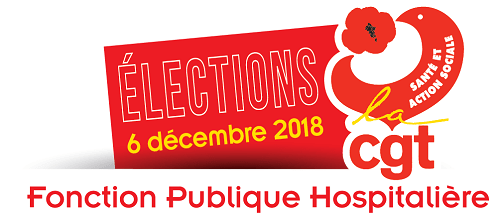 